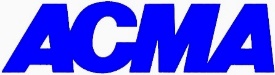 Automotive Component Manufacturers Association of India(Eastern Region)REPLY FORMMr. Vadivelan Gounder									    Phone :  (0657) 2972014 & 2230035ACMA – Eastern Region                                          							           Cell : +91-9798412596   Room No.- 4                                               			  E-mail :  vadivelan.gounder@acma.in   Centre For Excellence, Jubilee Road 					 	  			     acmaer@acma.inJamshedpur – 831001  	      Dear Vadivelan,3RD NATIONAL KAIZEN COMPETITION30th January 2023: JamshedpurWe are nominating the following personnel from_______________________________ (Name of the Organization):SignaturObservers Participation fee Member Companies @Rs.1500.00+18% GST per observerWe would like to avail the following sponsorship opportunity:Contribution through Co-Sponsorship  		Please Tick [    ]A special package for membership has been worked out for co-sponsoring this event for ₹25,000/-.  The benefits that will accrue to the Sponsors are:The Following will be offeredName & logo of the company on Main Back Drop. Promotion of organization name and logo at the venue at prominent places through “Thank You Sponsors” Panel.Inclusion of 4 observers at no additional cost.Note:	The invoice will be raised as per the above information. Kindly note no changes will be accepted after E- invoice is raised, so please make sure the above information is correct.The Participation Fee is non-refundableThe program is non-residential & Participation will be by prior registration onlyReconfirmation will be sent by ACMANEFT / RTGS Payment has to be credited in the below bank account only: ---------------------------------------------------------------TEAR OFF HERE, ENCLOSE CHEQUE---------------------------------------------------------------------Please find enclosed herewith our at par cheque no._________________ favouring Automotive Component Manufacturers Association of India for Rs._________ towards participation fee / sponsorship fee of ________________________________.TDS has/ has not been deducted, TDS Amount Rs.___________. Company name ___________________________________.Send payment cheque to: Kind Attn: Mr Vadivelan Gounder, ACMA. Room No. 4, Centre for excellence, Jubilee Road, Jamshedpur-831001S. No.NameDesignationMobile no.EmailNominated byNominated byNominated byNominated byNominated byDetails required to raise InvoiceDetails required to raise InvoicePO number if any to be mentioned on the Invoice Name of the person to whom invoice need to be sent DesignationE-mailCompany NameAddress registered for GSTGST No.Mobile/ Phone NumberBank Details for NEFT/ RTGS: Name of AC Holder: Automotive  Component  Manufacturers Association Of IndiaName of Bank:   IDBI Bank Ltd.                                Branch:     Bistupur, Jamshedpur                       Nature of Bank AC:     Current ACBank AC No.:   017102000025328                            IFSC Code:    IBKL0000017                             ACMA GST No.:    20AAKCA3946Q1ZC